Сценарий осеннего утренника ОСЕННИЕ ПРИКЛЮЧЕНИЯ(старшая группа)Под музыку в зал входят дети.Исполняется танец «Осенний листопад»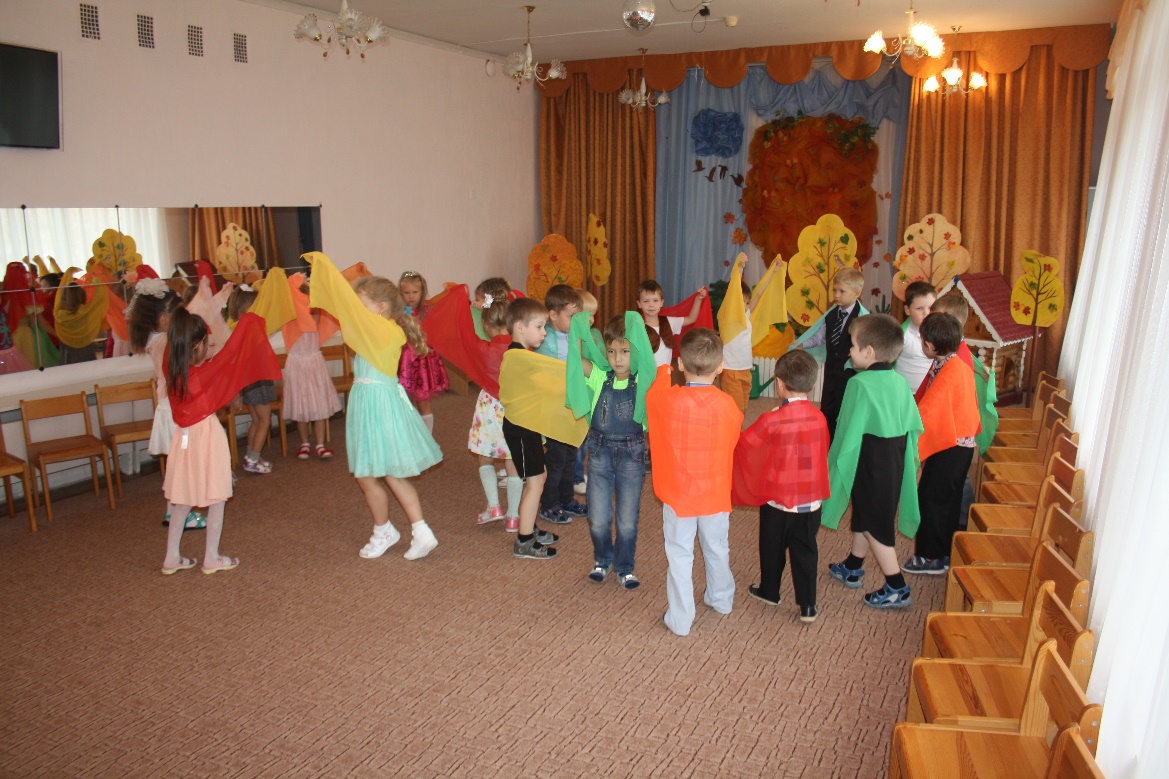 Ребенок:Ах, как красив осенний лес, застывший в сонной тишине!
И словно излучают свет деревья в золотом огне.Еще журчит-поет ручей под облетевшею листвой,
Но птичий домик уж ничей — его заселят лишь весной.Но красота эта не вечна, не за горами уж зима.
И только слышно бесконечно в лесу журчание ручья.ПЕСНЯ «Спасибо тебе, осень, за эту красоту.»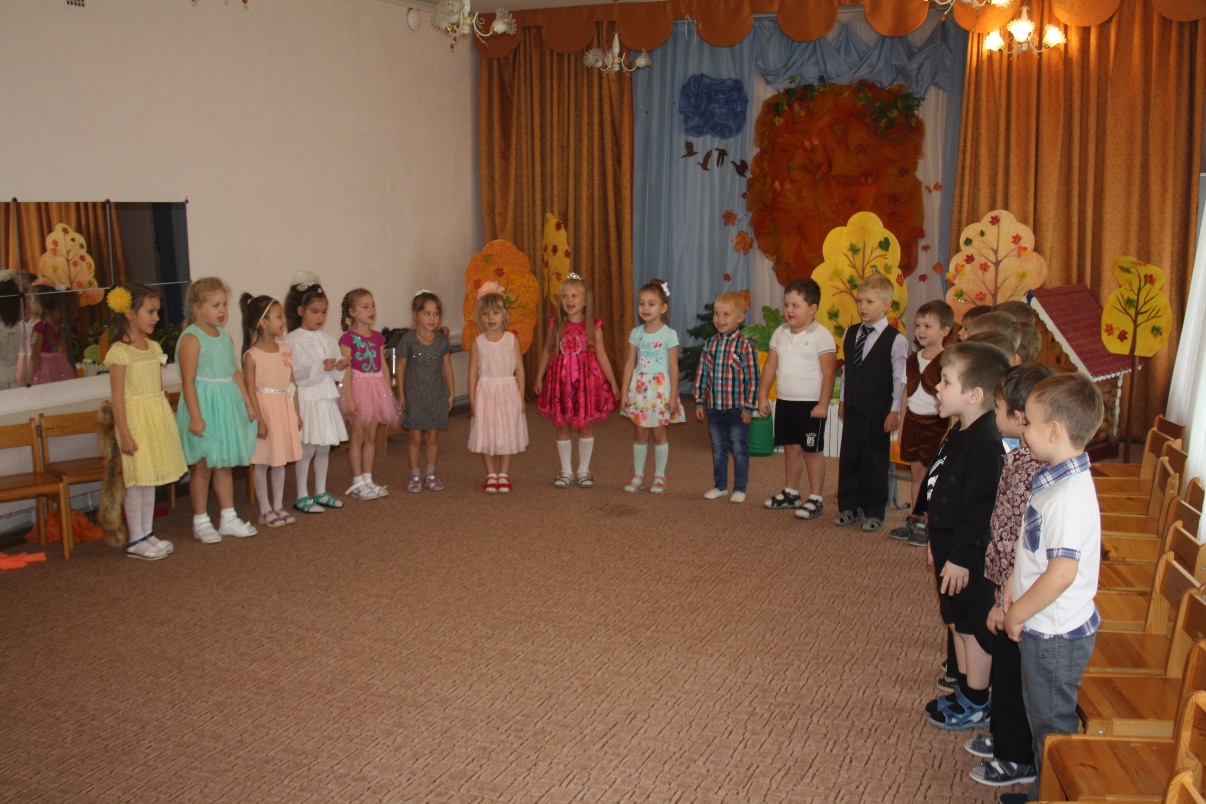 Ребенок: А еще нам осень тучку принесла.
Льет из этой тучи дождь, как из ведра!Нам совсем не страшно бегать под дождем,
Мы про дождик даже песню вам споем!ПЕСНЯ «ДОЖДИК».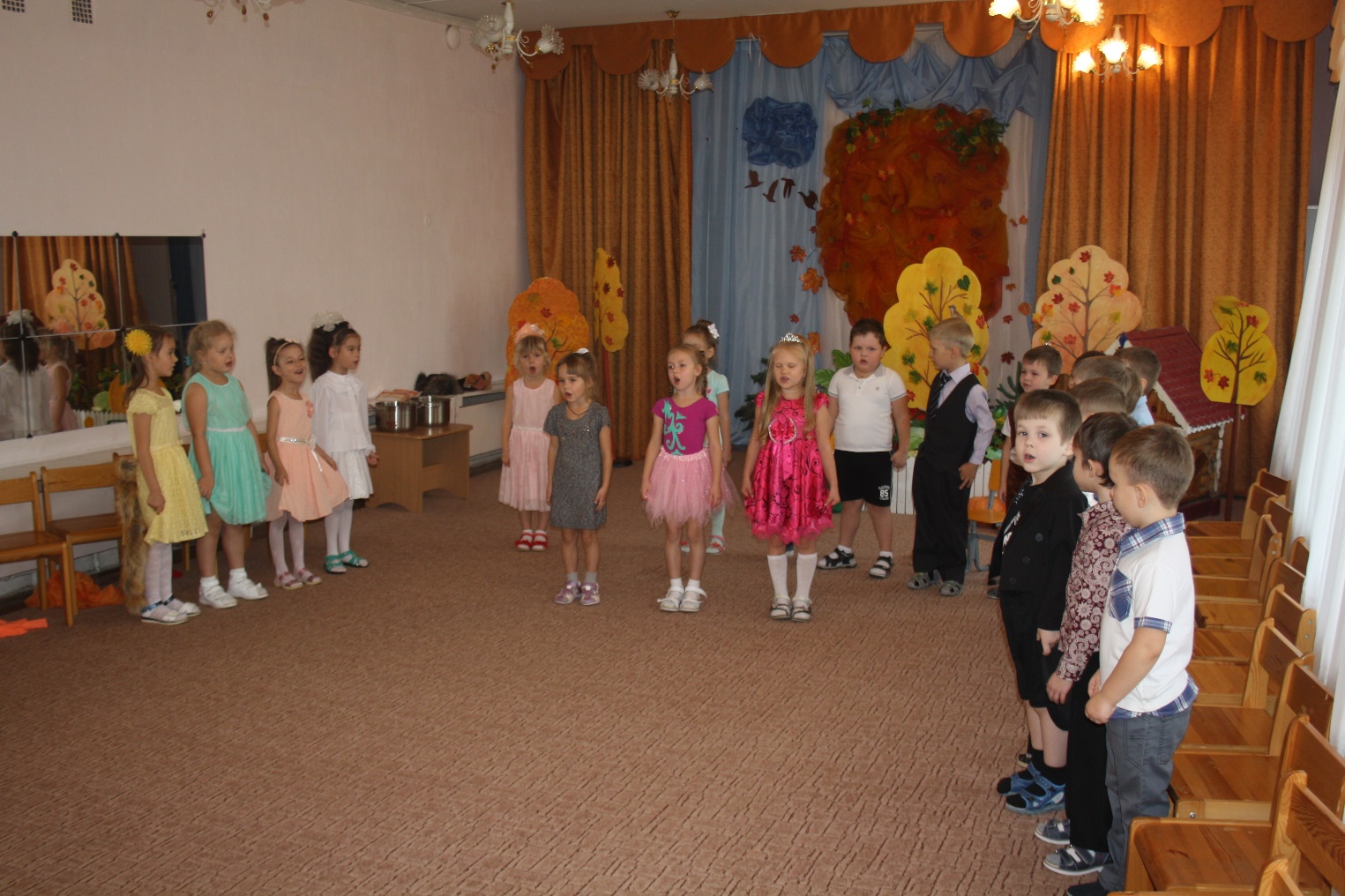 Ребенок:Торопится осень закончить дела,
Старательно землю дождем полила.Про птиц не забыла, на юг проводила.
В полях и садах урожай собрала.Ребенок:Дарила нам разные фрукты сначала.
Потом нас грибами она угощала.
Арбузами, дынями и виноградом.Все: — Нам нравится осень, мы осени рады!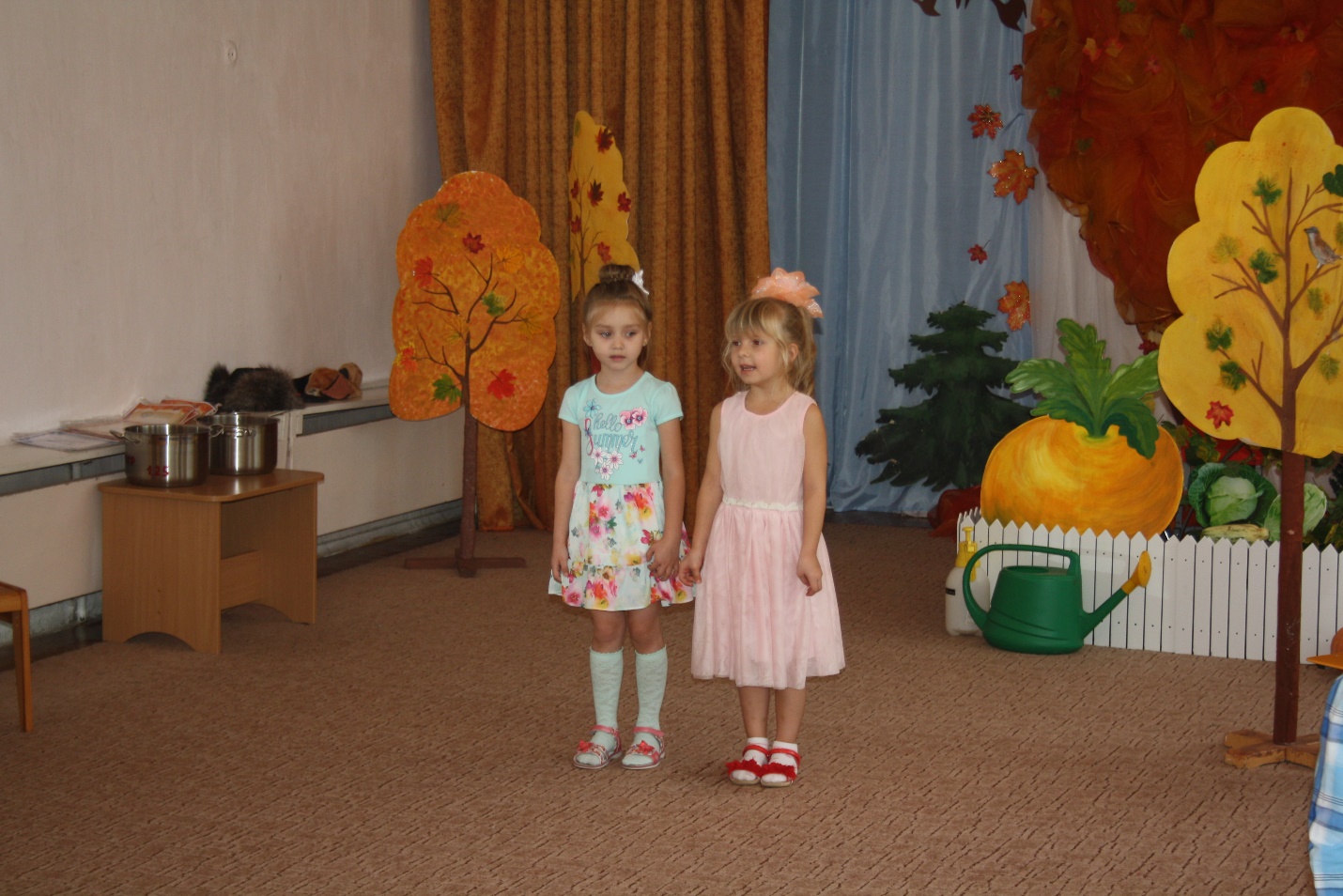 Под музыку выходит Дед Урожай.Дед Урожай: — Снега нет, елки нет, а ребят сколько? Почему столько детей, столько гостей?Ведущий (или ребенок): — А мы собрались Осень встречать, с новым урожаем всех поздравлять.Дед Урожай: — Тогда вы меня будете поздравлять.Ведущий (или ребенок): — А почему тебя, дедушка?Дед Урожай: — А я самый главный дед, меня так и зовут Дед Урожай!— И мы сегодня не в лесу встретим осени красу.
Сегодня с нетерпеньем ждут нас – Поле, Сад и Огород!Дети поют:— Мы корзиночки сплетем, в сад и огород пойдем.
Урожай собирать и на зиму запасать.ИГРА «ПЛЕТЕНЬ» («Во саду ли, в огороде»).Дед Урожай: — Совсем недавно в моем саду, созрели все фрукты, стали в самом соку. Почуяв их прекрасный аромат, в саду кто-то стал есть все подряд. Пойду посмотрю.Дед Урожай уходит, под музыку выходит, жуя яблоко, червяк. Рядом порхает бабочка-капустница. Изображают их взрослые.Червяк (поет, обнимая дерево):— Я на яблоньке лежу, ее яблоки грызу.
Все грызу и грызу. Очень вкусно – вам скажу.
Рядом бабочка летит и усами шевелит,
Только я все грызу, на нее я не гляжу.Бабочка: — А зря не глядишь, я могу обидеться и больше не дружить с тобой.Червяк: — Ты опять?Бабочка: — Что опять? Ты недавно совсем другую песню пел.Червяк: — Какую?Бабочка: — Да вот такую.. «У нее глаза – два бриллианта в три карата, усики ее…Червяк: — Хватит, хватит! Ты меня, наверно, с жуком перепутала.Бабочка: — Ну ты сегодня невыносим! Полечу-ка я лучше капустные листочки покусаю, а ты грызи свои яблоки, может лопнешь!Червяк: — Ну, Бабусечка, ну капустница, не обижайся, пойдем я тебя на огород провожу.Идут, поют.Бабочка: — Куда идем мы с червяком — большой, большой секрет.Оба: — И не расскажем мы о нем, о нет, о нет, о нет! (Уходят.)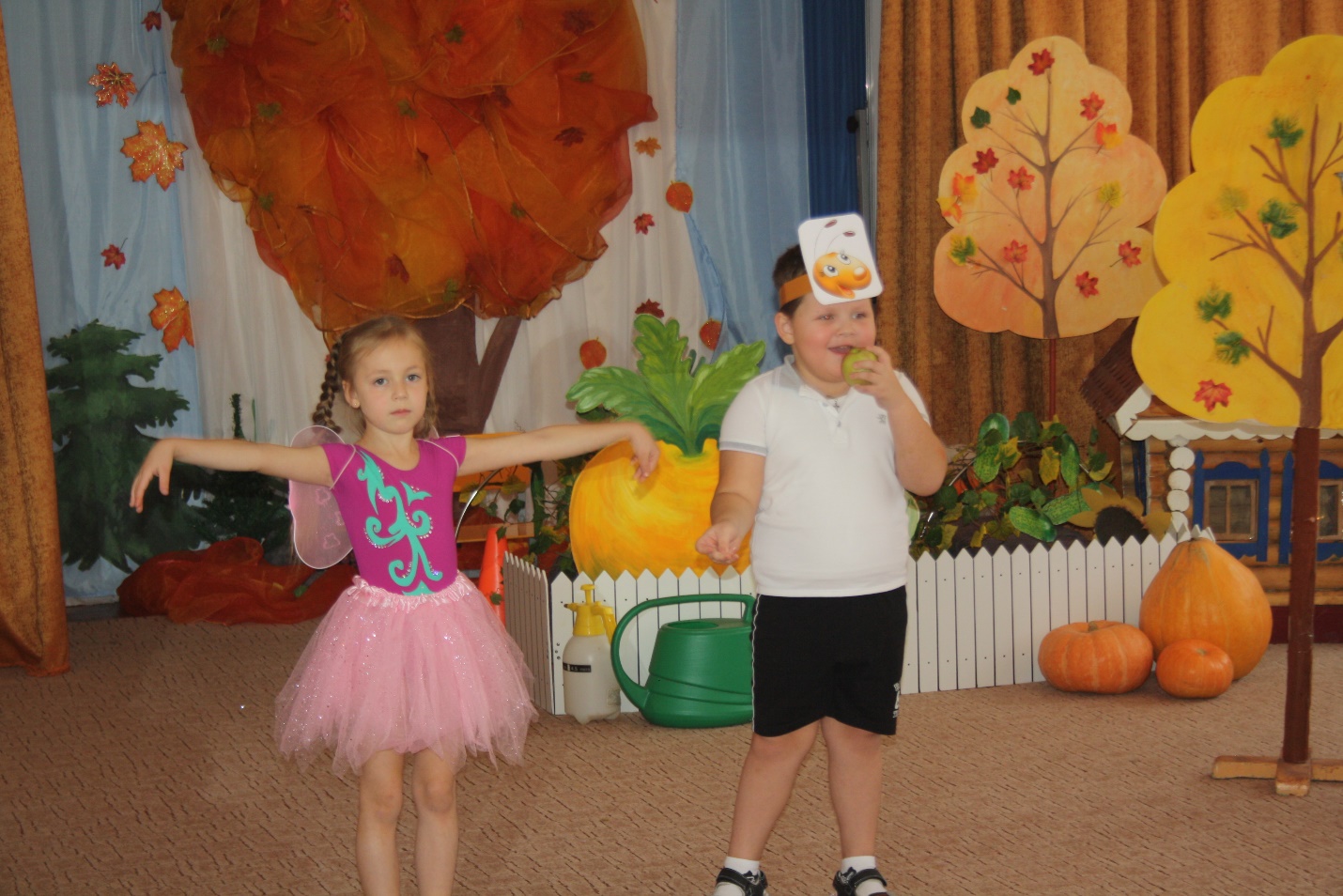 Дед Урожай:— Моя яблонька, я тебе помогу, яблочки от вредителей уберегу.
Повар, быстро выходи, из яблочек компот свари!Дед Урожай: — Как же мне мой сад от вредителей уберечь, кто же мне поможет?Паучки: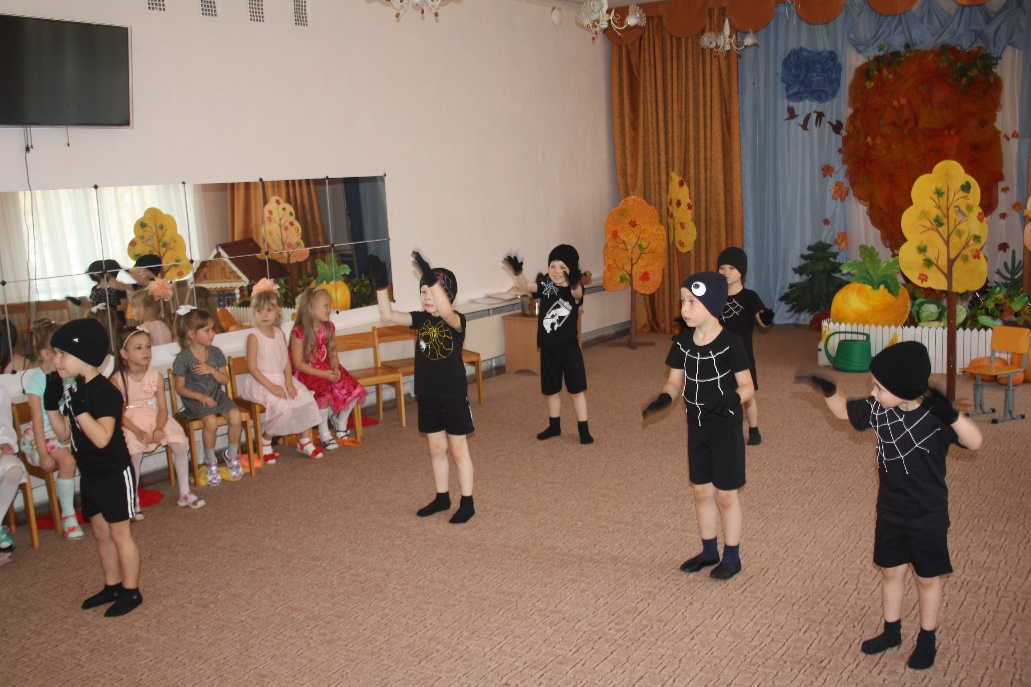 — Мы веселые паучки, мы проворны и легки,
Кругленькие спинки, в лапках паутинки.
Мы паутинки-ловушки сплетем, сад от вредителей спасем!ТАНЕЦ «ПАУТИНКА-НЕВЕДИМКА». Дед Урожай: — А сейчас, садовый народ, пойдем все на наш огород!СЦЕНКА «ГОСТИ ХОДЯТ В ОГОРОД».Ребенок:Что за чудо огород, просто загляденье, 
Тут взошли, растут, цветут разные растенья.
Здесь есть сторож молодой, ходит он всегда с метлой,
Сторожит свои он грядки. У него свои порядки.
Вот он, кажется, идет сторожить свой огород.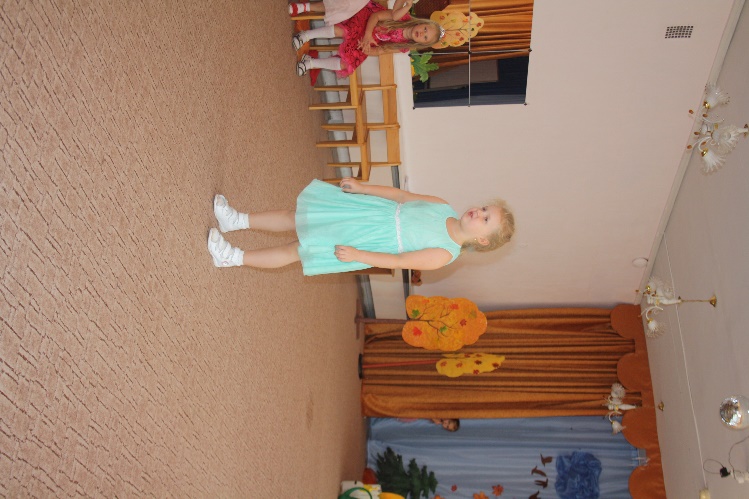 Под музыку выходит Ваня, садится, спит.Ведущий: Нынче Ваня очень занят — у него не счесть забот:
Грядки полет нынче Ваня. Поливает огород.Ваня нехотя выполняет движения по тексту.Ваня:— Ох, трудна моя работа, ох, болят спина и бок,
Ох, устал я от чего-то, эх, пойду, вздремну часок. (Спит.)
(выбегают Червяк и бабочка- капустница)Червяк: — Нынче Ваня очень занят — у него не счесть забот.Бабочка: — На поляне дремлет Ваня, гости ходят в огород.Под музыку выводят Петуха, показывают ему, что надо клевать.Петух:— Вот и я, Петух Петрович. Ко-ко-ко, хозяев нет?
Хорошо, когда на грядке для меня готов обед. (Клюет.)Бабочка и Червяк под музыку выводят Козу, показывают ей, что щипать.Коза:— Вот и я Коза Козловна. Ме-ме-ме, хозяев нет?
Хорошо, когда на грядке для меня готов обед. (Щиплет.)Ведущий: Нынче Ваня очень занят — у него не счесть забот,
Только встал с лежанки Ваня, гости мигом из ворот.Ваня ловит Петуха и Козу, те убегают.Ваня:— Где морковь, и где капуста? Лук исчез, пропал салат.
Ох, беда, на грядках пусто. Я один тут виноват.Дед Урожай:— Хватит Ваня слезы лить, хватит скуку разводить.
Мой знакомый дед Данил весной репку посадил.
Репка быстро подрастала и до неба уж достала.СЦЕНКА «РЕПКА».Дед Данила:— Ах, я старый разоспался, репку уж пора тянуть.
Подросла, гляжу, чуть-чуть. Ай, да репка уродилась!
Мне такая и не снилась.
Поеду на базар через лес, репку продам, куплю «мерседес».Дед Урожай:— Вот тянуть Данила стал, да не тут-то было,
Ну нету просто силы.
Нужно помощи искать, бабку Дусю стал он звать.Дед Данила: — Евдокия, подойди! Тянуть репку помоги! (Тянут.)
От старухи толку мало. Внучка, где ты? Тьфу, пропала!Бабка: — Эй, Людмила, подойди, тянуть репку помоги! (Выходит внучка.)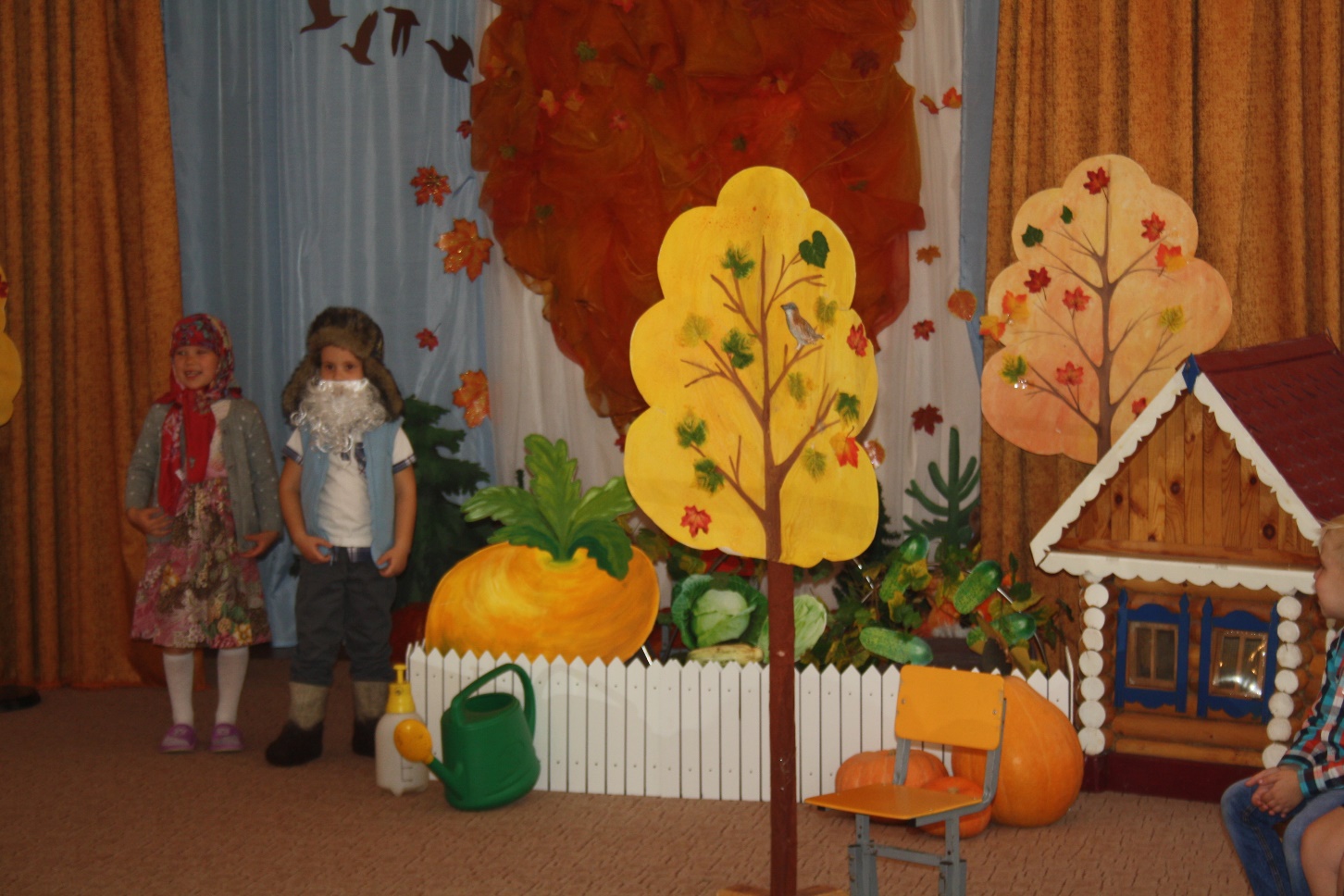 Внучка: — Не дадут уж поиграть. (Тянут втроем.) Может, Жучку нам позвать?Трое: — Жучка, Жученька, сюда!Жучка: — Что случилось-то?Трое: — Беда!Жучка: — Если «Чаппи» купите мне, помогу я вашей беде.Трое машут руками – ладно, купим, тянут вчетвером.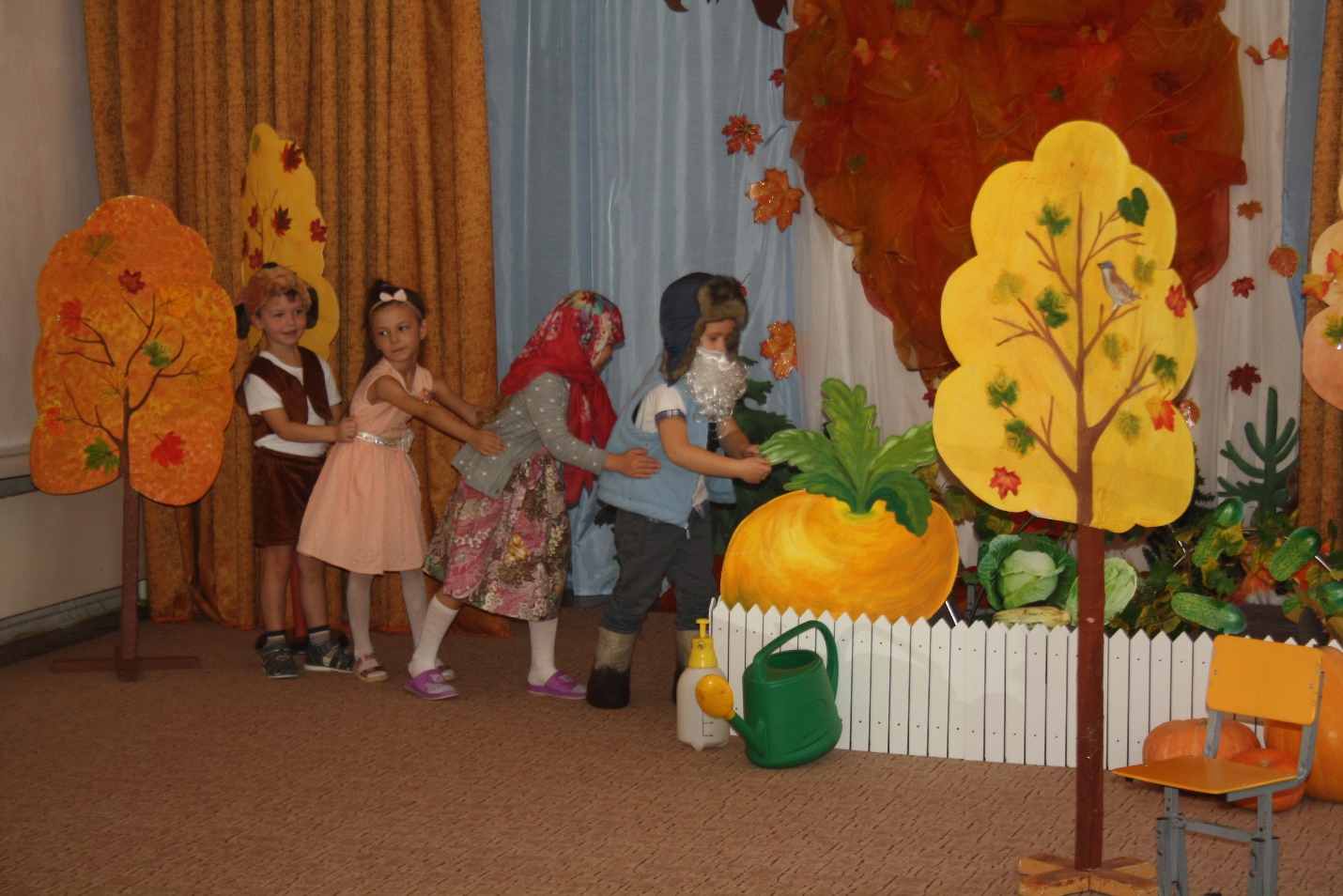 Баба: — Может, кошку поискать? Кошка Тоська, скорее иди, тянуть репку помоги!Кошка: — Да мне некогда сейчас, у меня вокала час,Занимаюсь я, пою. Мяу, мяу, мяу, мю!
Если «Вискас» купите мне, помогу вашей беде!Все машут руками, — ладно, тянут репку. Дед Урожай:— Впрятером тянуть уж стали, да не тут-то было.
Видимо, засела репка в землю крепко, очень крепко!Кошка: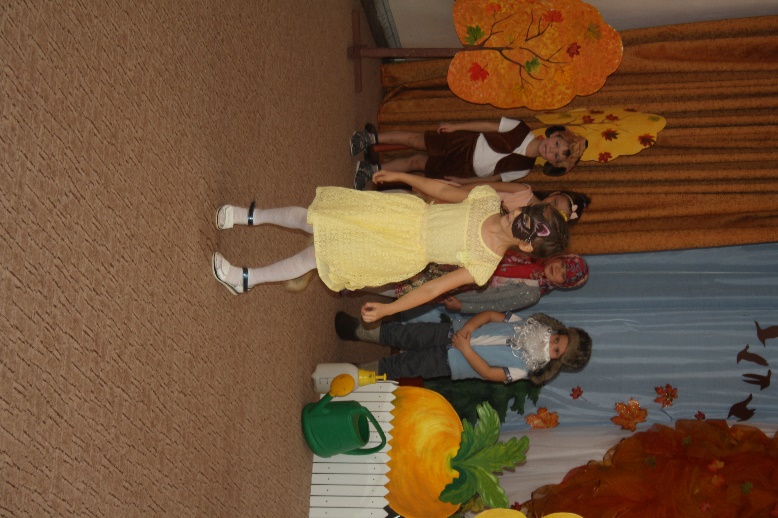 — Вижу мышку у окошка. Ты меня не бойся, крошка!
Поскорее к нам беги, репку дергать помоги!Мышка: — Велика ль у Мышки сила? Репку в жизни не тащила.Тянут, вытянули.Дед Данила: — Вот и сказочке конец. Ай, да мышка, молодец!Бабка: — Так уж исстари ведется — без труда ничего не дается!Внучка: — Пусть у мышки сил не ворох, но мал золотник, да дорог.Мышка: — Просто, что одному не под силу – легко всему коллективу!Кошка: — Как все вместе налегли, вышла репа из земли!Жучка: — Чистым весом в сорок пуд! Не пропал, знать, мышкин труд!Дед Урожай:— Вот так чудо – урожай. Эй, ребята налетай!
Выходите, детвора, ждет про репку вас игра!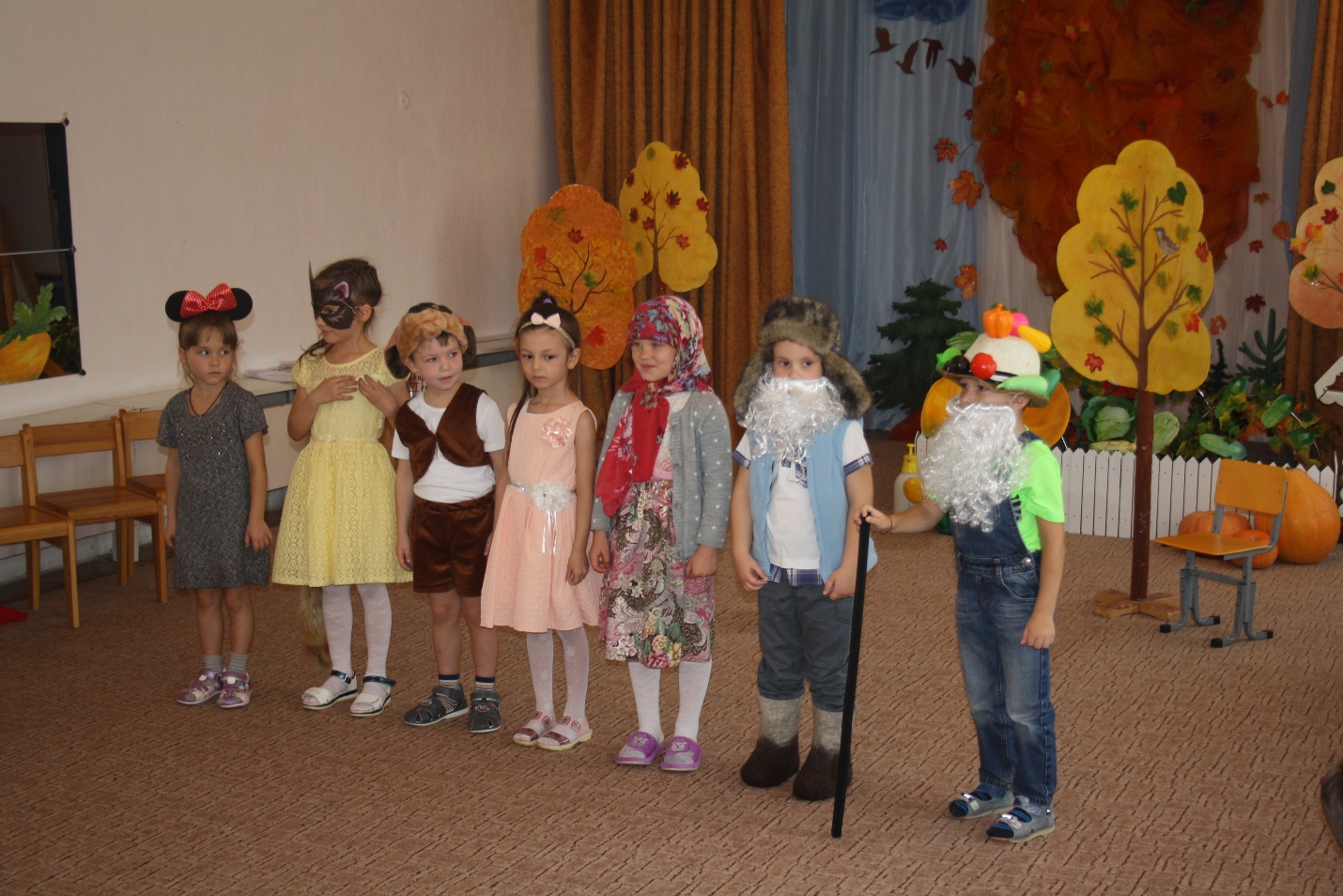 ИГРА «РЕПКА-РЕПОНЬКА».Дед Урожай:— Только помните, ребята, лишь тогда земля богата
Если солнце, дождик, труд, взявшись за руки идут.
(Показывает угощение, приглашает всех в группу на чаепитие.)
Что ж, пришла пора прощаться, дел не мало у меня.
Всем желаю я здоровья, до свидания, друзья!Дети приглашаются на «Осенний вальс»